1.Subject of these Test Guidelines2.Material Required2.12.22.32.42.53.Method of Examination3.1Number of Growing CyclesThe minimum duration of tests should normally be two independent growing cycles.The two independent growing cycles may be observed from a single planting, examined in two separate growing cycles.The growing cycle is considered to be the duration of a single growing season, beginning with bud burst (flowering and/or vegetative), flowering and fruit harvest and concluding when the following dormant period ends with the swelling of new season buds.The testing of a variety may be concluded when the competent authority can determine with certainty the outcome of the test.3.2Testing PlaceTests are normally conducted at one place.  In the case of tests conducted at more than one place, guidance is provided in TGP/9 “Examining Distinctness”. 3.3Conditions for Conducting the ExaminationThe tests should be carried out under conditions ensuring satisfactory growth for the expression of the relevant characteristics of the variety and for the conduct of the examination.3.3.2The optimum stage of development for the assessment of each characteristic is indicated by a number in the Table of Characteristics.  The stages of development denoted by each number are described in Chapter 8.Because daylight varies, color determinations made against a color chart should be made either in a suitable cabinet providing artificial daylight or in the middle of the day in a room without direct sunlight.  The spectral distribution of the illuminant for artificial daylight should conform with the CIE Standard of Preferred Daylight D 6500 and should fall within the tolerances set out in the British Standard 950, Part I.  These determinations should be made with the plant part placed against a white background.  The color chart and version used should be specified in the variety description.3.4Test Design3.4.13.5Additional TestsAdditional tests, for examining relevant characteristics, may be established.4.Assessment of Distinctness, Uniformity and Stability4.1Distinctness 4.1.1General RecommendationsIt is of particular importance for users of these Test Guidelines to consult the General Introduction prior to making decisions regarding distinctness.  However, the following points are provided for elaboration or emphasis in these Test Guidelines. 4.1.2Consistent DifferencesThe differences observed between varieties may be so clear that more than one growing cycle is not necessary.  In addition, in some circumstances, the influence of the environment is not such that more than a single growing cycle is required to provide assurance that the differences observed between varieties are sufficiently consistent.  One means of ensuring that a difference in a characteristic, observed in a growing trial, is sufficiently consistent is to examine the characteristic in at least two independent growing cycles.4.1.3Clear DifferencesDetermining whether a difference between two varieties is clear depends on many factors, and should consider, in particular, the type of expression of the characteristic being examined, i.e. whether it is expressed in a qualitative, quantitative, or pseudo-qualitative manner.  Therefore, it is important that users of these Test Guidelines are familiar with the recommendations contained in the General Introduction prior to making decisions regarding distinctness.4.1.44.1.5Method of Observation The recommended method of observing the characteristic for the purposes of distinctness is indicated by the following key in the Table of Characteristics (see document TGP/9 “Examining Distinctness”, Section 4 “Observation of characteristics”):Type of observation:  visual (V) or measurement (M)“Visual” observation (V) is an observation made on the basis of the expert’s judgment.  For the purposes of this document, “visual” observation refers to the sensory observations of the experts and, therefore, also includes smell, taste and touch.  Visual observation includes observations where the expert uses reference points (e.g. diagrams, example varieties, side-by-side comparison) or non-linear charts (e.g. color charts).  Measurement (M) is an objective observation against a calibrated, linear scale e.g. using a ruler, weighing scales, colorimeter, dates, counts, etc.In cases where more than one method of observing the characteristic is indicated in the Table of Characteristics (e.g. VG/MG), guidance on selecting an appropriate method is provided in document TGP/9, Section 4.2.4.2Uniformity4.2.1It is of particular importance for users of these Test Guidelines to consult the General Introduction prior to making decisions regarding uniformity.  However, the following points are provided for elaboration or emphasis in these Test Guidelines: 4.2.34.3Stability4.3.1In practice, it is not usual to perform tests of stability that produce results as certain as those of the testing of distinctness and uniformity.  However, experience has demonstrated that, for many types of variety, when a variety has been shown to be uniform, it can also be considered to be stable.4.3.2Where appropriate, or in cases of doubt, stability may be further examined by testing a new seed or plant stock to ensure that it exhibits the same characteristics as those shown by the initial material supplied.5.Grouping of Varieties and Organization of the Growing Trial5.1The selection of varieties of common knowledge to be grown in the trial with the candidate varieties and the way in which these varieties are divided into groups to facilitate the assessment of distinctness are aided by the use of grouping characteristics.5.2Grouping characteristics are those in which the documented states of expression, even where produced at different locations, can be used, either individually or in combination with other such characteristics: (a) to select varieties of common knowledge that can be excluded from the growing trial used for examination of distinctness; and (b) to organize the growing trial so that similar varieties are grouped together.5.3The following have been agreed as useful grouping characteristics:5.4Guidance for the use of grouping characteristics, in the process of examining distinctness, is provided through the General Introduction and document TGP/9 “Examining Distinctness”.6.Introduction to the Table of Characteristics6.1Categories of Characteristics                                                                                                                                                                                                       6.1.1Standard Test Guidelines Characteristics
Standard Test Guidelines characteristics are those which are approved by UPOV for examination of DUS and from which members of the Union can select those suitable for their particular circumstances.
6.1.2Asterisked Characteristics
Asterisked characteristics (denoted by *) are those included in the Test Guidelines which are important for the international harmonization of variety descriptions and should always be examined for DUS and included in the variety description by all members of the Union, except when the state of expression of a preceding characteristic or regional environmental conditions render this inappropriate.
6.2States of Expression and Corresponding Notes                                                                                                                                                                                            6.2.1States of expression are given for each characteristic to define the characteristic and to harmonize descriptions.  Each state of expression is allocated a corresponding numerical note for ease of recording of data and for the production and exchange of the description.
6.2.2All relevant states of expression are presented in the characteristic.6.2.3Further explanation of the presentation of states of expression and notes is provided in document TGP/7 “Development of Test Guidelines”.  
6.3Types of Expression
An explanation of the types of expression of characteristics (qualitative, quantitative and pseudo-qualitative) is provided in the General Introduction.
6.4Example Varieties
Where appropriate, example varieties are provided to clarify the states of expression of each characteristic.
6.5Legend7.Table of Characteristics/Tableau des caractères/Merkmalstabelle/Tabla de caracteresEnglishEnglishfrançaisfrançaisdeutschespañolExample Varieties
Exemples
Beispielssorten
Variedades ejemploNote/
Nota1.(*)QLVG(a)standardstandardBurlat1compactcompactCompact Lambert, Compact Stella22.QNVG(+)absent or very weakabsent or very weakRoyal Marie1weakweakFrisco, Sweet Lorenz2mediummediumEarly Korwiks, Glenred3strongstrongLouis, Rosilam4very strongvery strongBabelle, Regina53.(*)PQVG(+)(a)BBCH00BBCH00BBCH00BBCH00uprightuprightBaïa, Lapins, Melitopol’skaya rannyaya1semi-uprightsemi-uprightBurlat, Napoléon2spreadingspreadingFertard, Sumtare, Vera3droopingdroopingAnnabella, Vanda44.(*)QNVG(+)(a)absent or very weakabsent or very weakBaïa1weakweakMerton Glory, Rainier2mediummediumFirelam, Hedelfinger Riesenkirsche3strongstrongGlenoia4very strongvery strongAlex, Emma, Fertard5EnglishEnglishfrançaisfrançaisdeutschespañolExample Varieties
Exemples
Beispielssorten
Variedades ejemploNote/
Nota5.QNMG/VG(a)very fewvery fewFerdouce, Karl1fewfewKordia, Sam2mediummediumHedelfinger Riesenkirsche, Van3manymanyKrupnoplodnaya, Querfurter Königskirsche4very manyvery manyCambrina, Royal Bailey56.QNVG(+)(a)adpressedadpressedDuroni31slightly held outslightly held outEarlise2markedly held outmarkedly held outGarnet, Rita, Sunburst37.QNVGBBCH33BBCH33BBCH33BBCH33absent or very weakabsent or very weakDrogans Gelbe Knorpelkirsche1weakweakMerton Glory, Van2mediummediumNapoléon, Rebekka3strongstrongNamosa, Rivan4very strongvery strongAida, Merton Heart, Pat58.QNVGBBCH33BBCH33BBCH33BBCH33absent or very weakabsent or very weak1weakweakHedelfinger Riesenkirsche, Van2mediummediumKassins Frühe3strongstrongBurlat, Early Rivers4very strongvery strong5EnglishEnglishfrançaisfrançaisdeutschespañolExample Varieties
Exemples
Beispielssorten
Variedades ejemploNote/
Nota9.PQVG(+)BBCH50BBCH50BBCH50BBCH50acuteacuteBellise, Santina1obtuseobtuseEarlise, Garnet2roundedroundedDuroni 3, Van310QNMG/VG(b)BBCH39BBCH39BBCH39BBCH39very shortvery short1very short to shortvery short to short2shortshortCambrina, Sumtare, Szomolyai fekete3short to mediumshort to medium4mediummediumNapoléon, Vanda5medium to longmedium to longBenton6longlongMerton Crane7long to very longlong to very longBabelle, Rubilam8very longvery longHabunt911QNMG/VG(b)BBCH39BBCH39BBCH39BBCH39very narrowvery narrow1very narrow to narrowvery narrow to narrow2narrownarrowSumtare, Sylvia3narrow to mediumnarrow to mediumRoyal Marie4mediummediumGuillaume, Poisdel, Stella5medium to broadmedium to broadSweet Lorenz6broadbroadBadacsonyi, Germersdorfi 45, Glenoia, Merton Crane7broad to very broadbroad to very broadRosilam, Sweet Aryana8very broadvery broadBabelle9EnglishEnglishfrançaisfrançaisdeutschespañolExample Varieties
Exemples
Beispielssorten
Variedades ejemploNote/
Nota12(*)QNMG/VG(b)BBCH39BBCH39BBCH39BBCH39very lowvery low1very low to lowvery low to low2lowlowBadacsonyi, Hudson3low to mediumlow to mediumRocket4mediummediumBing, Merton Crane, Walter5medium to highmedium to high6highhighHedelfinger Riesenkirsche, Poisdel, Sylvia, Vanda7high to very highhigh to very highBenton, Karl8very highvery highBabelle, Habunt913QNVG(b)BBCH39BBCH39BBCH39BBCH39very lightvery lightBigarreau d’Or1lightlightSumtare2mediummediumEmma, Napoléon, Vanda3darkdarkBurlat4very darkvery darkBig Star, Frisco514QNMG/VG(b)BBCH39BBCH39BBCH39BBCH39very shortvery short1very short to shortvery short to short2shortshortSylvia, Van3short to mediumshort to medium4mediummediumSam, Stella5medium to longmedium to long6longlongBadacsonyi, 
Merton Crane7long to very longlong to very long8very longvery long9EnglishEnglishfrançaisfrançaisdeutschespañolExample Varieties
Exemples
Beispielssorten
Variedades ejemploNote/
Nota15(*)QNMG/VG(b)BBCH39BBCH39BBCH39BBCH39very lowvery low1very low to lowvery low to low2lowlowBadacsonyi, Lambert3low to mediumlow to medium4mediummediumBurlat, Sam5medium to highmedium to high6highhighHedelfinger Riesenkirsche, Stella7high to very highhigh to very high8very highvery high916(*)QLVG(b)BBCH39BBCH39BBCH39BBCH39absentabsentNamosa, Sylvia1presentpresentSummit, Sumtare917PQVG(b)BBCH39BBCH39BBCH39BBCH39greenish yellowgreenish yellowDrogans Gelbe Knorpelkirsche, Van1orange yelloworange yellowHudson, Reverchon2redredBurlat, Early Rivers, Germersdorfi 45, Sylvia3purplepurpleGege, Paulus418QNVG(b)BBCH39BBCH39BBCH39BBCH39nonenone1twotwoNarana2more than twomore than twoRoyal Lafayette3EnglishEnglishfrançaisfrançaisdeutschespañolExample Varieties
Exemples
Beispielssorten
Variedades ejemploNote/
Nota19QNVG(+)BBCH 65BBCH 65BBCH 65BBCH 65belowbelowBurlat1same levelsame levelRedlam2aboveaboveRoyal Hazel320QNVG(+)BBCH 65BBCH 65BBCH 65BBCH 65belowbelowNapoléon1same levelsame levelVan2aboveaboveBurlat321QNMG/VG(+)(c)BBCH 65BBCH 65BBCH 65BBCH 65very smallvery small1smallsmallAnita, Szomolyai fekete2mediummediumSylvia, Van3largelargeAida, Burlat4very largevery largeRosilam, Walter522PQMG(+)(c)BBCH 65BBCH 65BBCH 65BBCH 65circularcircularKordia, Rosie, Schneiders spaete Knorpelkirsche1medium obovatemedium obovateBurlat, Royal Hazel, Sunburst2broad obovatebroad obovateFirelam, Hedelfinger Riesenkirsche, Van323QNMG(+)(c)BBCH 65BBCH 65BBCH 65BBCH 65freefreeBurlat, Royal Hazel, Sunburst1intermediateintermediateEarly Korwiks, Germersdorfi 45, Van2overlappingoverlappingHudson3EnglishEnglishfrançaisfrançaisdeutschespañolExample Varieties
Exemples
Beispielssorten
Variedades ejemploNote/
Nota24(*)QNMG/VG(+)(d)BBCH89BBCH89BBCH89BBCH89very lowvery low1very low to lowvery low to low2lowlow3low to mediumlow to medium4mediummedium5medium to highmedium to high6highhigh7high to very highhigh to very high8very highvery high925QNMG/VG(d), (e)BBCH89BBCH89BBCH89BBCH89very smallvery small1very small to smallvery small to small2smallsmall3small to mediumsmall to medium4mediummedium5medium to largemedium to large6largelarge7large to very largelarge to very large8very largevery large926QNMG/VG(d), (e)BBCH89BBCH89BBCH89BBCH89very smallvery small1small to very smallsmall to very small2smallsmall3small to mediumsmall to medium4mediummedium5medium to largemedium to large6largelarge7large to very largelarge to very large8very largevery large9EnglishEnglishfrançaisfrançaisdeutschespañolExample Varieties
Exemples
Beispielssorten
Variedades ejemploNote/
Nota27QNMG/VG(d), (e)BBCH89BBCH89BBCH89BBCH89very smallvery small1very small to smallvery small to small2smallsmall3small to mediumsmall to medium4mediummedium5medium to largemedium to large6largelarge7large to very largelarge to very large8very largevery large928(*)PQVG(+)(d), (e)BBCH89BBCH89BBCH89BBCH89circularcircular1broad ellipticbroad elliptic2cordatecordate3reniformreniform4oblateoblate529PQVG(+)(d)BBCH89BBCH89BBCH89BBCH89circularcircular1ellipticelliptic2cordatecordate330QNVG(+)(d)BBCH89BBCH89BBCH89BBCH89truncate or weakly cordatetruncate or weakly cordate1medium cordatemedium cordate2strongly cordatestrongly cordate3EnglishEnglishfrançaisfrançaisdeutschespañolExample Varieties
Exemples
Beispielssorten
Variedades ejemploNote/
Nota31PQVG(+)(d)BBCH89BBCH89BBCH89BBCH89obcordateobcordate1truncatetruncate2roundedrounded3pointedpointed432QNVG(d)BBCH89BBCH89BBCH89BBCH89absent or slightly conspicuousabsent or slightly conspicuous1moderately conspicuousmoderately conspicuous2strongly conspicuousstrongly conspicuous333(*)QNMG(d)BBCH89BBCH89BBCH89BBCH89very shortvery shortFolfer, Van1very short to shortvery short to short2shortshortBurlat, Szomolyai fekete3short to mediumshort to medium4mediummediumHedelfinger Riesenkirsche, Sunburst5medium to longmedium to long6longlongKordia, Noire de Meched7long to very longlong to very long8very longvery longDelflash934QNMG/VG(d)BBCH89BBCH89BBCH89BBCH89very thinvery thin1thinthinHedelfinger Riesenkirsche, Kordia2mediummediumGermersdorfi 45, Sunburst3thickthickVan4very thickvery thick5EnglishEnglishfrançaisfrançaisdeutschespañolExample Varieties
Exemples
Beispielssorten
Variedades ejemploNote/
Nota35QNVG(d)BBCH89BBCH89BBCH89BBCH89absent or weakabsent or weakFermina, Royal Lafayette1mediummedium2strongstrongFeroni336(*)PQMG/VG(d)yellowyellowBigarreau d’Or, Dönnissens Gelbe1orange redorange redTardif de Vignola2light redlight redKrupnoplodnaya3redredAlex, Sunburst4brown redbrown redBurlat, Kordia, Lapins5dark reddark redHedelfinger Riesenkirsche, Stella6blackishblackishAnnabella, 
Knauffs Schwarze, Namosa737(*)QNVG(d)absent or very smallabsent or very small1very small to smallvery small to small2smallsmall3small to mediumsmall to medium4mediummedium5medium to largemedium to large6largelarge7large to very largelarge to very large8very largevery large9EnglishEnglishfrançaisfrançaisdeutschespañolExample Varieties
Exemples
Beispielssorten
Variedades ejemploNote/
Nota38QNVG(d)very smallvery smallBenton1smallsmallEmma, Hedelfinger Riesenkirsche2mediummediumFrisco, Guillaume3largelargeReverchon, Rosie4very largevery largeRoyal Hazel539QNVG(d)absent or very fewabsent or very fewHenriette1fewfewBurlat, Rita2mediummediumSunburst3manymanyMarmotte, Vera4very manyvery manyRoyal Hazel540QNVG(+)(d)thinthinGlenred, 
Müncheberger Frühernte1intermediateintermediateBig Star, Germersdorfi 452thickthickCarmen, Walter341(*)PQVG(d)whitishwhitishBaïa, Napoléon, Rosilam1yellowyellowCambrina, 
Dönnissens Gelbe2pinkpinkGlenred, Reverchon, Sunburst3medium redmedium redGermersdorfi 45, Hedelfinger Riesenkirsche, Redlam, Swing4dark reddark redEmma, Rubin, 
Szomolyai fekete5EnglishEnglishfrançaisfrançaisdeutschespañolExample Varieties
Exemples
Beispielssorten
Variedades ejemploNote/
Nota42PQVG(d)colorlesscolorlessDönnissens Gelbe, Rosilam1light yellowlight yellowBaïa, Napoléon, Stardust2pinkpinkAreko, Reverchon, Rocket, Sunburst3redredBetti, Sam, Sweet Lorenz, Van4purplepurpleEmma, Hedelfinger Riesenkirsche, Kavics, Sweet Gabriel543(*)QNMG/VG(d)very softvery softEarly Rivers1softsoftKordia, Narana, Sunburst2mediummediumBenton, Emma, Reverchon, Van3firmfirmKavics, Sumtare, 
Sweet Lorenz4very firmvery firmFolfer544QNMG(d)lowlowBurlat, 
Müncheberger Frühernte1mediummediumNapoléon, Van2highhighSunburst345PQMG(d)lowlowMüncheberger Frühernte3mediummediumBurlat, Sunburst5highhighBigarreau d’Or, Kordia7EnglishEnglishfrançaisfrançaisdeutschespañolExample Varieties
Exemples
Beispielssorten
Variedades ejemploNote/
Nota46(*)QNMG/VG(+)(d)very smallvery small1very small to smallvery small to small2smallsmall3small to mediumsmall to medium4mediummedium5medium to largemedium to large6largelarge7lareg to very largelareg to very large8very largevery large947QNMG/VG(d)very smallvery small1very small to smallvery small to small2smallsmall3small to mediumsmall to medium4mediummedium5medium to largemedium to large6largelarge7large to very largelarge to very large8very largevery large948(*)PQVG(d)ellipticellipticKordia, Napoléon1broad ellipticbroad ellipticKnauffs, Rita2circularcircularGermersdorfi 45, Van3ovateovate4EnglishEnglishfrançaisfrançaisdeutschespañolExample Varieties
Exemples
Beispielssorten
Variedades ejemploNote/
Nota49(*)QNMG/VG(+)BBCH60BBCH60BBCH60BBCH60very earlyvery earlyMüncheberger Frühernte1very early to earlyvery early to early2earlyearlyLapins, Marmotte, Sumtare3early to mediumearly to medium4mediummediumMerton Glory, Napoléon, Sumele5medium to latemedium to late6latelateGermersdorfi 45, Reverchon7late to very latelate to very late8very latevery lateRegina950(*)QNMG/VG(+)BBCH89BBCH89BBCH89BBCH89very earlyvery earlyCristobalina, 
Hâtive de Bâle, Müncheberger Frühernte1very early to earlyvery early to early2earlyearlyBurlat, Early Rivers, Valerij Chkalov3early to mediumearly to medium4mediummediumGuillaume, Sunburst5medium to latemedium to late6latelateHedelfinger Riesenkirsche, Katalin7late to very latelate to very late8very latevery lateHudson, Regina, Vittoria9CharacteristicsExample VarietiesNoteCharacteristicsExample VarietiesNote
[End of document]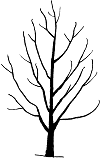 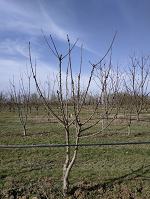 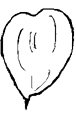 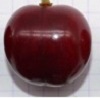 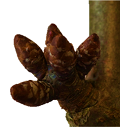 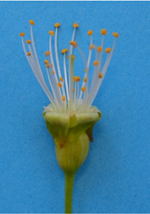 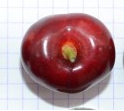 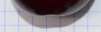 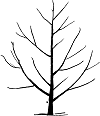 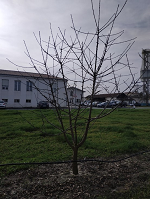 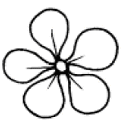 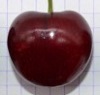 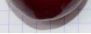 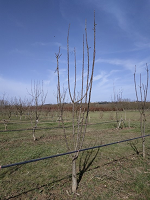 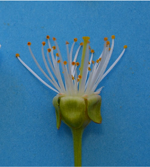 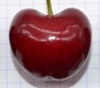 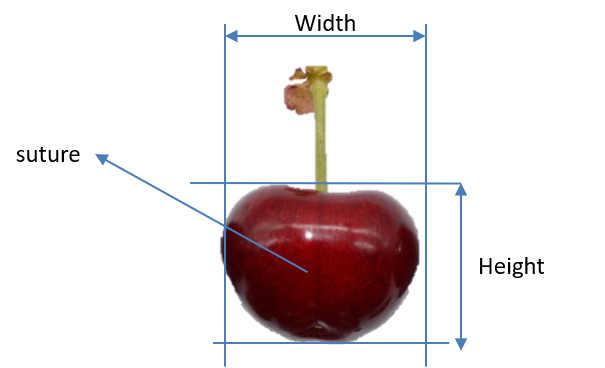 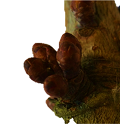 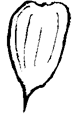 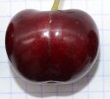 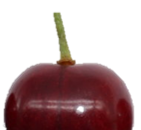 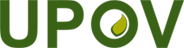 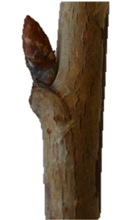 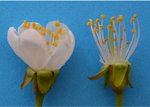 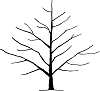 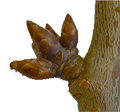 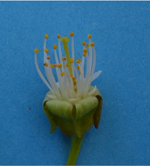 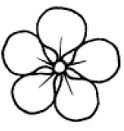 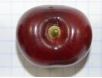 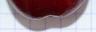 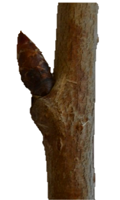 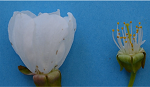 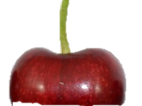 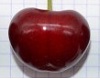 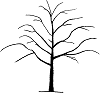 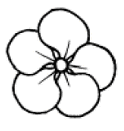 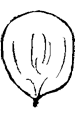 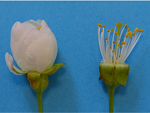 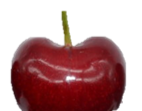 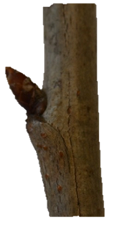 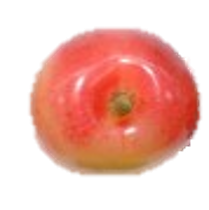 